Многофункциональное игровое пособие«Волшебные круги»                                                                                                           Автор Карева А.М., воспитатель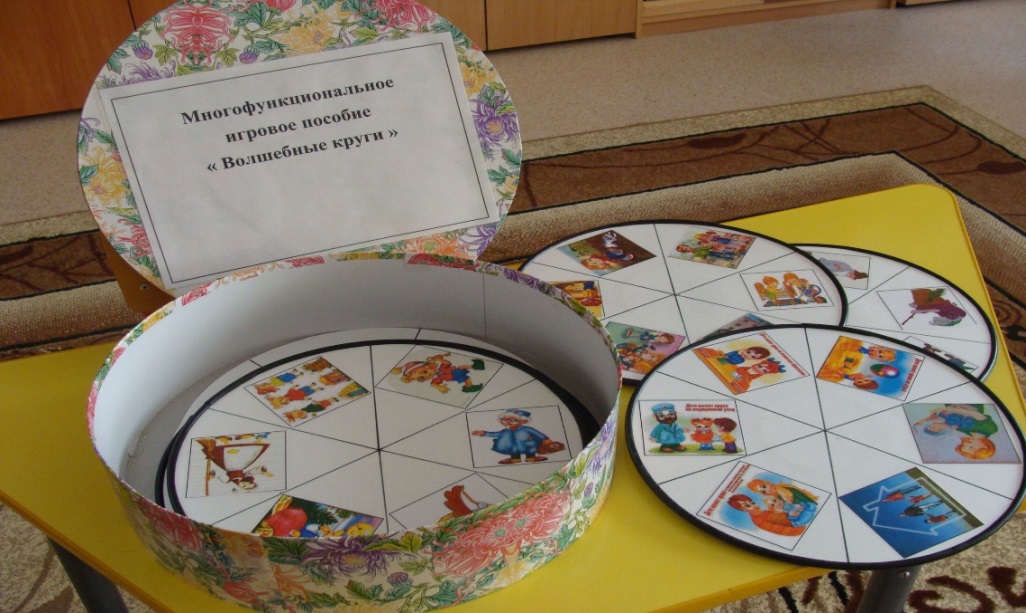 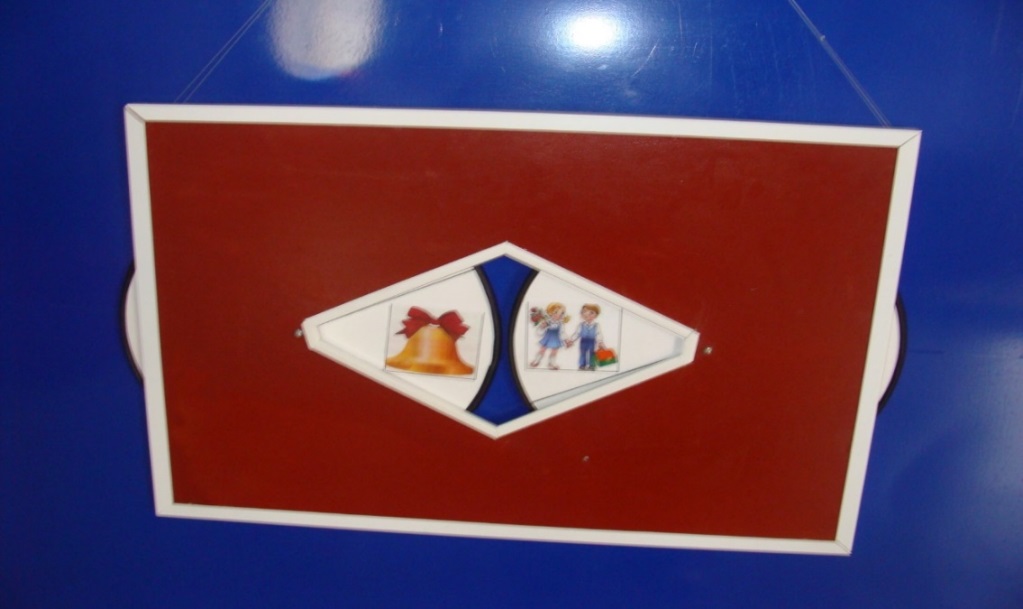 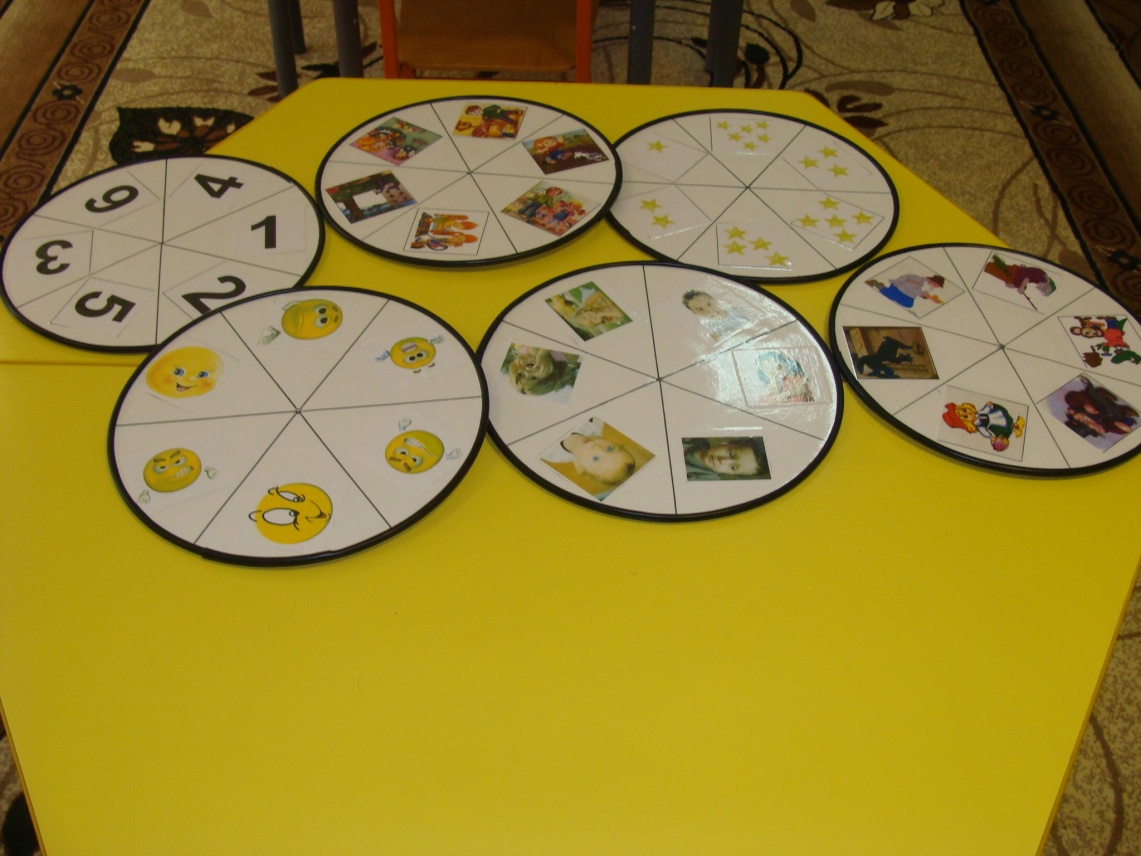 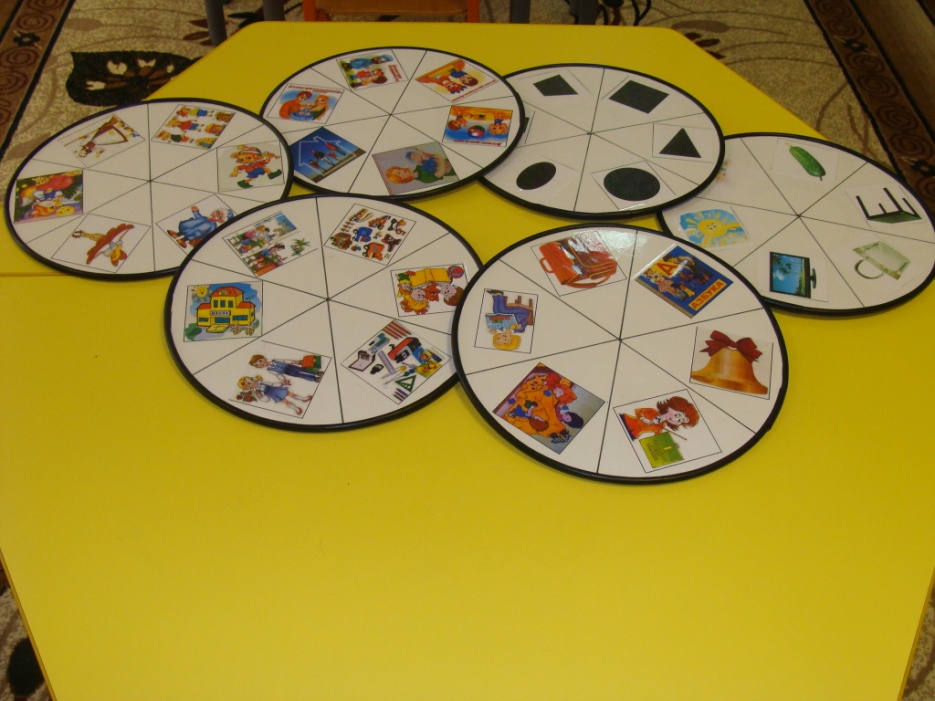           Цель пособия:  знакомство детей с правами человека, записанных в Декларации прав человека, в доступной для дошкольников форме, развивать восприятие, память, логическое мышление.	Для изготовления пособия понадобятся старые музыкальные пластинки одинакового диаметра, доска, ширина которой соответствует диаметру пластинки, а длина сумме диаметров двух пластинок. На доске прикрепляются два шурупа, на таком расстоянии друг от друга, чтобы пластинки, надетые на гвоздики могли свободно крутиться, не соприкасаясь друг с другом. В доске выпиливается прорезь в виде ромба. В получившемся окне дети будут подбирать пары картинок, изображенных на пластинках. Вариант 1. «Кто права нарушил?» Цель: правовое воспитание. Задача: учить детей анализировать поступки сказочных героев, уметь называть нарушенные в сказке права и сопоставлять с правами, записанными в «Конвенции прав ребёнка». Воспитывать в детях чувство любви, ответственности за свои поступки, желание соблюдать права.Материал. Два круга: на первом – герои из сказок, в которых были нарушены права, на втором – иллюстрации прав детей (по «Конвенции о правах ребёнка»). Детям необходимо подобрать к сказочному герою иллюстрацию права, которое было нарушено в этой сказке. 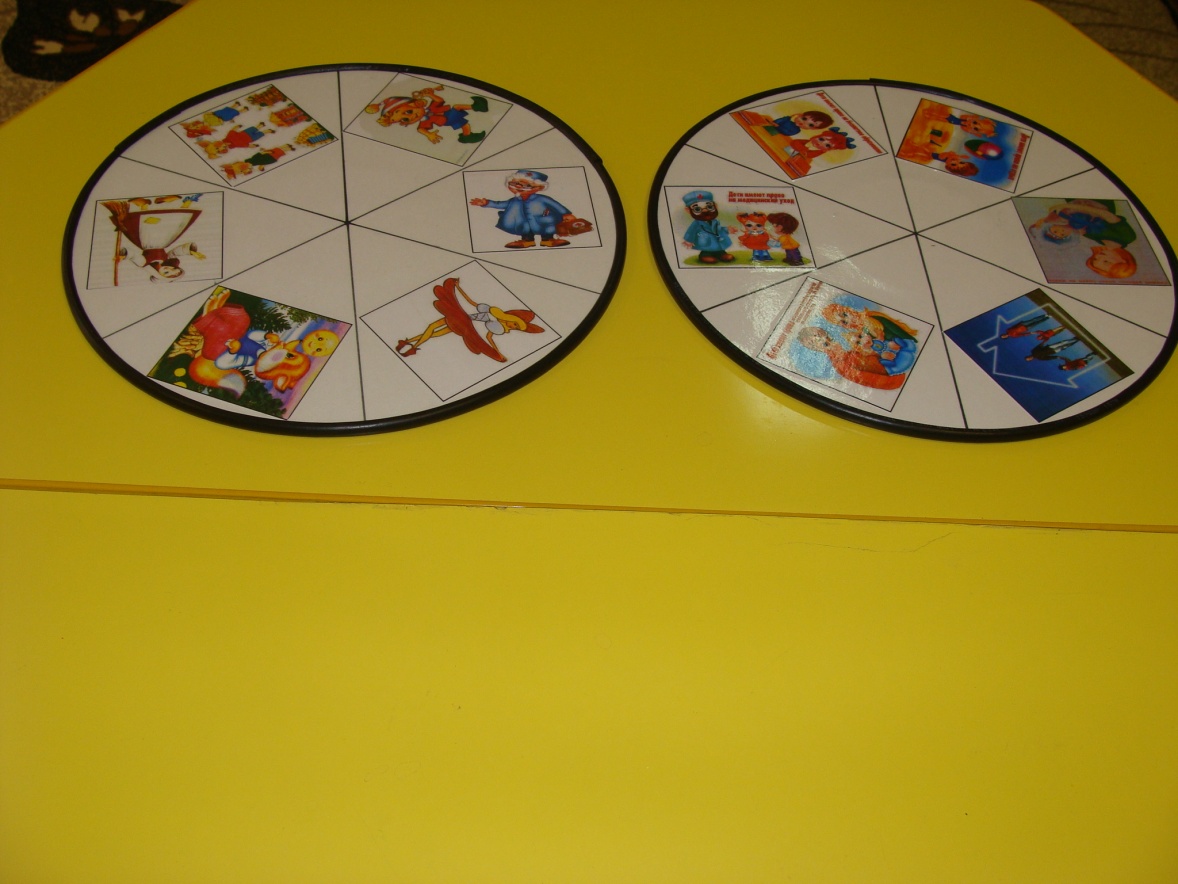 Вариант 2. «Добрые и злые поступки». Цель: формирование у детей осознанное отношение к нормам поведения. Задача: закреплять умение детей различать и анализировать   поступки людей и литературных героев.Материал. Два круга: на первом – добрые и злые герои из сказок, на втором – иллюстрации плохих и хороших поступков людей. Детям необходимо подобрать злым сказочным героям иллюстрации с плохими поступками, а добрым – иллюстрации с хорошими, добрыми поступками. 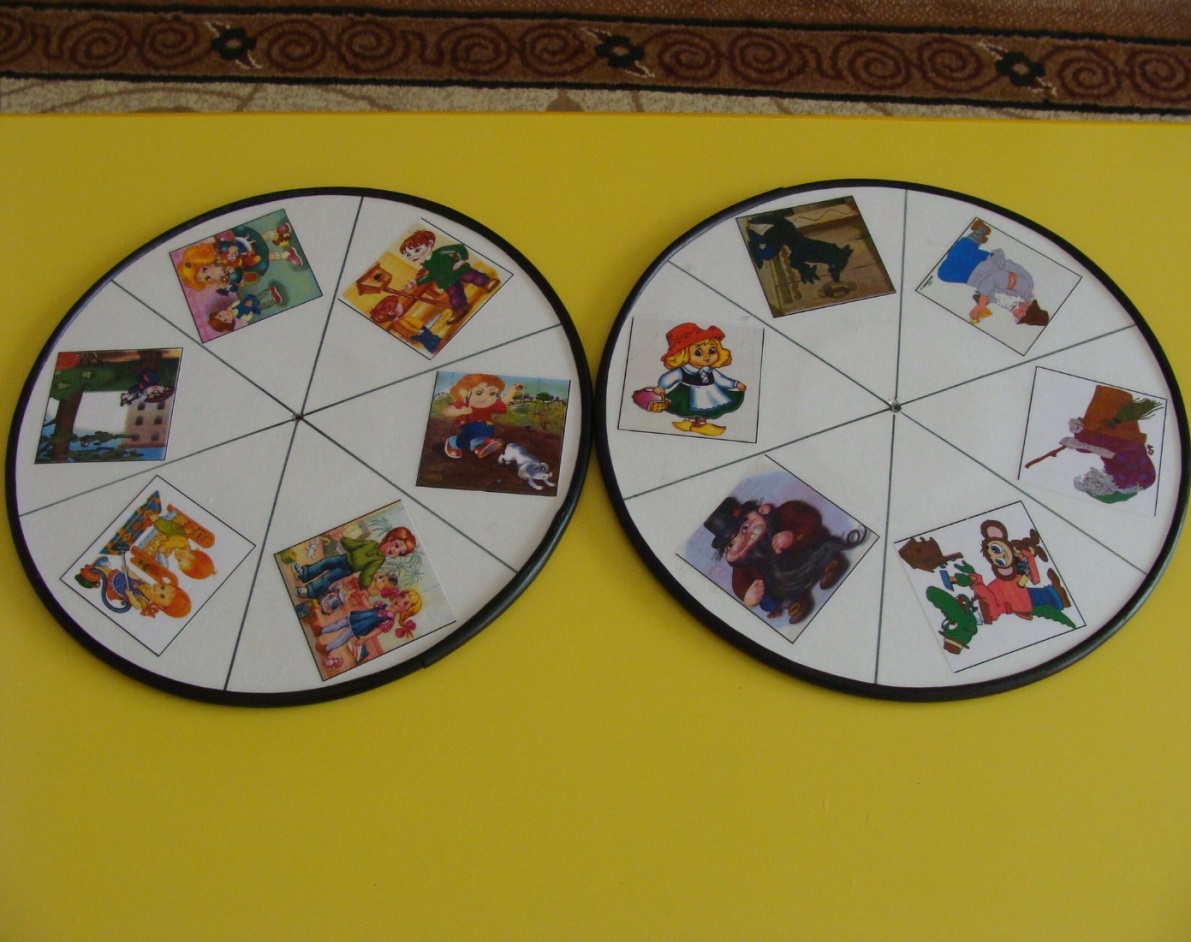 Вариант 3. «Детский сад – школа». Цель: способствовать формированию представлений о школе, развивать устойчивый познавательный и эмоциональный мотив к предстоящему обучению.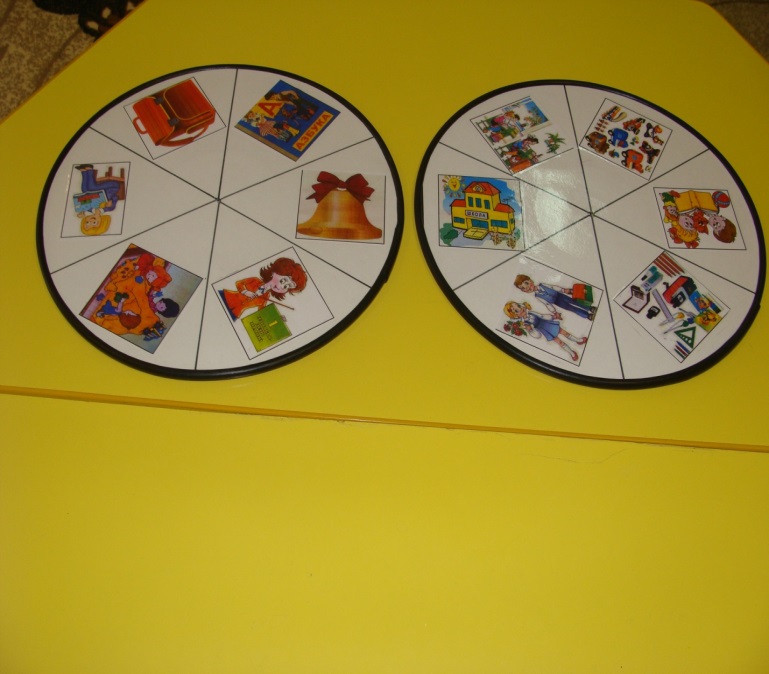 Вариант 4. «Геометрический город». 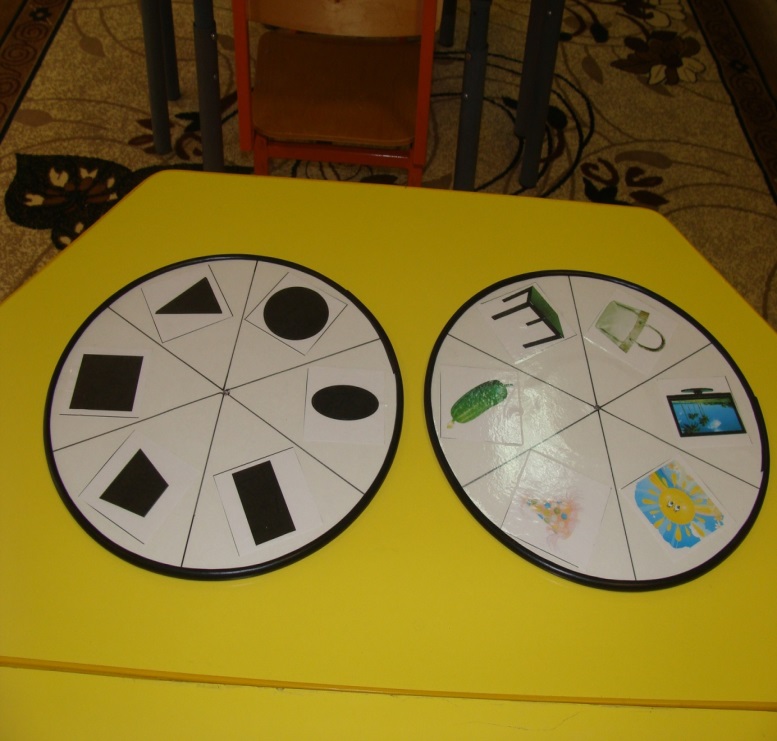 Задача: развивать умение видеть силуэты геометрических фигур в окружающих предметах. Материал. На первом круге - в секторах изображения геометрических фигур; на втором круге – предметы окружающей  среды, которые можно соотнести по форме с данными геометрическими фигурами. Ход игры: Детям необходимо соотнести фигуру и предмет. Вариант 5. «Сосчитай звезды». 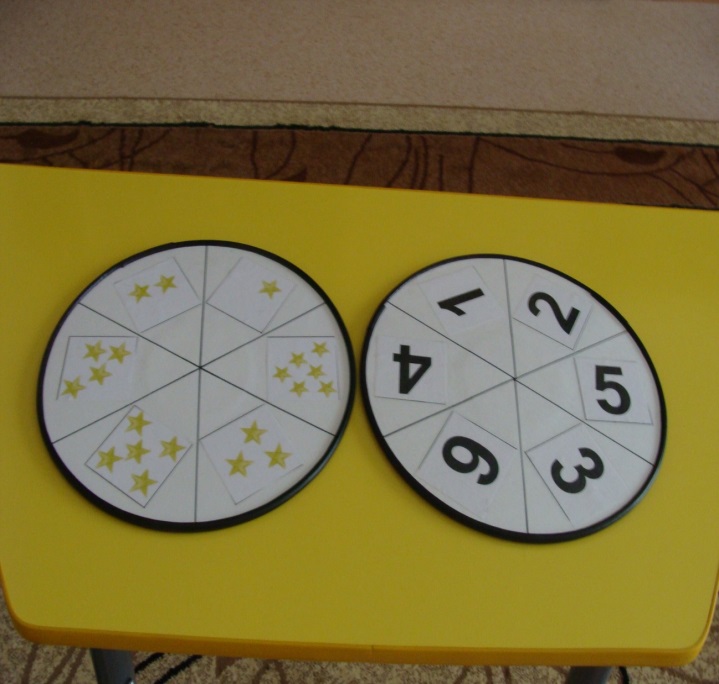 Задача: развивать умение соотносить количество предметов с цифрой, соответствующей количеству. Материал. Два круга: на первом – в секторах изображения цифр от 1 до 6, на втором – звезды – от 1 до 6 в каждом секторе.Ход игры: Детям необходимо соотнести цифру и соответствующее ей количество звезд. Вариант 6. «Страна настроения». Цель: эмоциональное развитие детей. Задача: развивать умение различать эмоциональные состояния людей по мимике. Материал. Два круга: на первом – в секторах изображения пиктограмм эмоций, на втором – фото людей в различных эмоциональных состояниях. 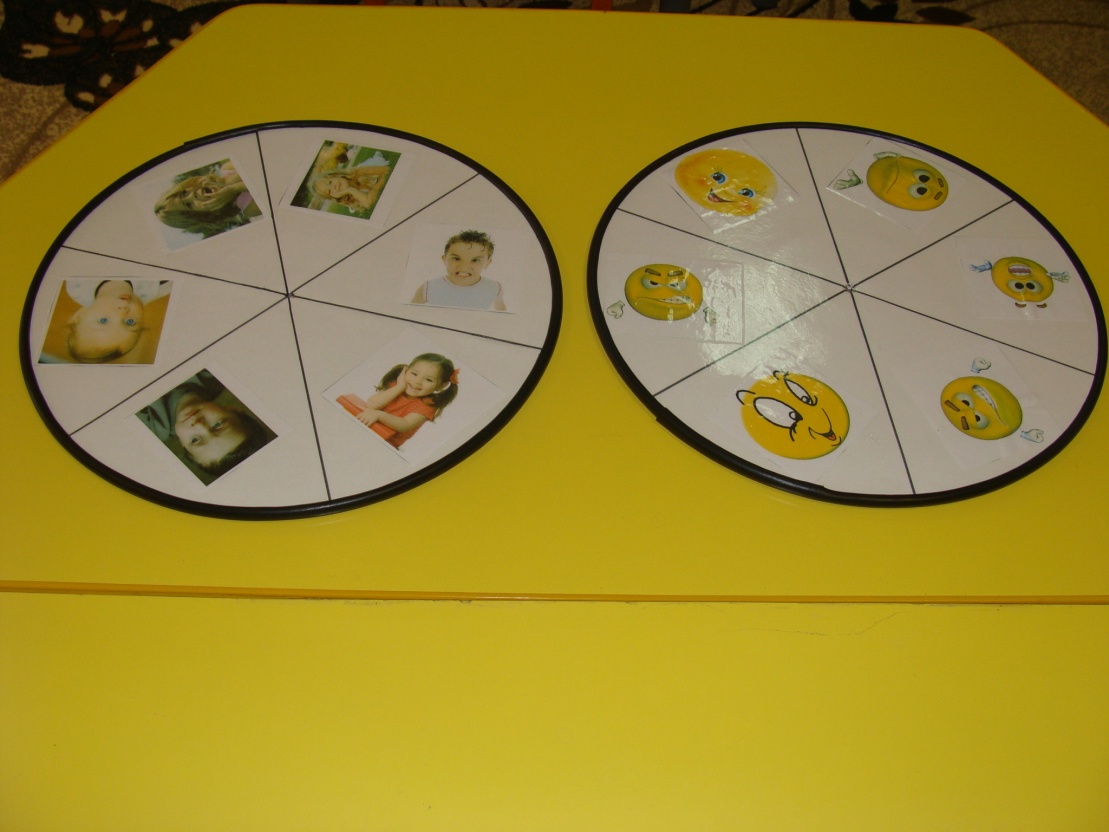 Ход игры: Детям необходимо подобрать к пиктограмме определенной эмоции изображение с соответствующим эмоциональным состоянием. 